Муниципальное бюджетное общеобразовательное учреждение «Вороновская  средняя общеобразовательная школа Рогнединского района Брянской области»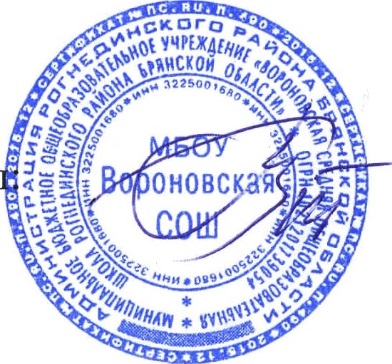 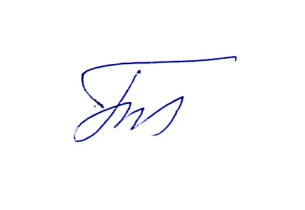 .                                                   Адаптированная рабочая программадля обучающихся сумственной  отсталостью (интеллектуальные нарушения  вариант1)учителя русского  языка и литературыпо учебному предмету «Русский язык»Полтевой Галины Григорьевны7 класс2023 – 2024 учебный годПояснительная записка          Рабочая программа по русскому языку (грамматика, правописание и развитие речи) для обучающихся 7 класса VIII вида составлена на основе: 1.Федеральный закон от 29.12.2012 №273-ФЗ «Об образовании в РФ» 2.Письма Минобрнауки России от 07.06.2013 № ИР-535/07 «О коррекционном и инклюзивном образовании»3..Примерная адаптированная основная общеобразовательная программа образования обучающихся с умственной отсталостью (интеллектуальными нарушениями). Решение федерального учебно-методического объединения по общему образованию (протокол от 22 декабря 2015 г. № 4/15)4.Программы специальной (коррекционной) образовательной школы VIII вида: 5-9 кл.: В 2сб. /Под ред. В.В. Воронковой – М: Гуманит. изд. центр ВЛАДОС, 2013 г. Русский (родной) язык, В.В. Воронкова, раздел «Грамматика, правописание и развитие речи», 2013.5.Адаптироанная основная общеобразовательная программа обучающихся с умственной отсталостью МБОУ «Вороновская СОШ»Предлагаемая программа ориентирована на учебник для 7 классов специальных (коррекционных) образовательных учреждений VIII вида /Русский язык. 7 класс: учебник для специальных (коррекционных) образовательных учреждений VIII вида под ред. Н.Г. Галунчикова, Э.В. Якубовская. – 2-е изд. – М.: Просвещение, 2017 г.Программой отводится на изучение  письма и развития речи 136 часов, 4 часа в неделю.Цели и задачи.Цели обучения коррекционной школы VIII вида – это намечаемые результаты обучения, воспитания, коррекции и развития, направленные на формирование личности.В достижении намечаемых результатов обучения большое значение имеет преподавание в школе такого предмета как русский язык. В процессе изучения грамматики и правописания у школьников развивается устная и письменная речь, формируются практически значимые орфографические и пунктуационные навыки, воспитывается интерес к родному языку. Элементарный курс грамматики направлен на коррекцию высших психических функций учащихся с целью более успешного осуществления их умственного и речевого развития.Цель: подготовить учащихся с ограниченными возможностями здоровья к жизни;сформировать на доступном материале для учащихся достаточно прочные навыки грамотного письма.Задачи Специальная задача коррекции речи и мышления школьников с нарушениями интеллектуального развития является составной частью учебного процесса и решается при формировании у них знаний, умений и навыков, воспитания личности.Овладеть речевой деятельностью в разных ее видах (чтение, письмо, говорение, слушание).Формировать словообразовательные, орфографические и пунктуационные умения и навыки, речевые умения, обеспечивающие восприятие, воспроизведение и создание высказываний в устной и письменной форме.Коррекция и развитие речи, мышления, воображения школьников, способности выбирать средства языка в соответствии с условиями общения.Обогащать словарный запас, развивать умение пользоваться словарями разных типов.Воспитывать у учащихся трудолюбие, самостоятельность, терпеливость, настойчивость, любознательность; формировать нравственные и личностные качества, умение планировать свою деятельность, осуществлять контроль и самоконтроль. 2. Планируемые результаты освоения учебного предмета          Личностными результатами изучения курса «Письма и развитие речи» в 7  классе является формирование следующих умений:понимание русского языка как одной из основных национально-культурных ценностей русского народа, определяющей роли родного языка в развитии интеллектуальных, творческих способностей и моральных качеств личности, его значения в процессе получения школьного образования;уважительное отношение к родному языку, гордость за него.стремление к речевому самосовершенствованию;достаточный объем словарного запаса и усвоенных грамматических средств для свободного выражения мыслей и чувств в процессе речевого общения; способность к самооценке на основе наблюдения за собственной речью.         Предметными результатами изучения курса является формирование следующих умений:опознавание и анализ основных единиц языка, грамматических категорий языка; уместное употребление языковых единиц адекватно ситуации речевого общения;проведение различных видов анализа слова (фонетический, морфемный, словообразовательный, лексический, морфологический), синтаксического анализа словосочетания и предложения;анализа текста с точки зрения его основных признаков и структуры, принадлежности к  определенным функциональным разновидностям языка, особенностей языкового оформления, использования выразительных средств языка;понимание коммуникативно-эстетических возможностей лексической и грамматической синонимии и использование их в собственной речевой практике.         Основные требования к знаниям и умениям учащихся         Учащиеся должны знать: главные и второстепенные (без конкретизации) члены предложения; название частей речи, их значение; наиболее распространенные правила правописания слов.          Учащиеся должны уметь: писать под диктовку текст, применять правила проверки написания слов; разбирать слова по составу, образовывать слова с помощью приставок и суффиксов; различать части речи; строить простое распространенное предложение, простое предложение с однородными членами, сложное предложение; писать изложение и сочинение; оформлять деловые бумаги; пользоваться школьным орфографическим словарем.Содержание учебного предметаПовторениеПростое и сложное предложения. Простые предложения с однородными членами. Перечисление без союзов, с одиночным союзом и, союзами а, но. Сложные предложения с союзами и, а, но.СловоСостав слова. Корень, приставка, суффикс, окончание. Единообразное написание гласных и согласных в корнях слов, в приставках. Непроверяемые гласные и согласные в корне слов.Сложные слова. Простейшие случаи написания сложных слов с соединительными гласными о и е.Имя существительное. Основные грамматические категории имени существительного — род, число, падеж, склонение. Правописание падежных окончаний имен существительных в единственном и множественном числе.Имя прилагательное. Значение имени прилагательного в речи. Согласование имени прилагательного с именем существительным в роде, числе и падеже.Правописание родовых и падежных окончаний имен прилагательных в единственном и множественном числе.Местоимение. Понятие о местоимении. Значение местоимений в речи.Личные местоимения единственного и множественного числа.1, 2,3-е лицо местоимений.Склонение и правописание личных местоимений единственного и множественного числа.Раздельное написание предлогов с местоимениями.Глагол. Понятие о глаголе. Изменение глагола по временам (настоящее, прошедшее, будущее) и числам.Неопределенная частица не с глаголами.Изменение глаголов по лицам. Правописание окончаний глаголов 2-го лица -шь, -шься.Изменение глаголов в прошедшем времени по родам и числам.Глаголы на -ся (-сь).ПредложениеПростое и сложное предложение. Подлежащее и сказуемое в простом и сложном предложении.Простое предложение с однородными членами. Главные и второстепенные члены предложений в качестве однородных. Распространенные однородные члены предложений. Бессоюзное перечисление однородных членов, с одиночным союзом и, союзами а, но, повторяющимся союзом и. Знаки препинания при однородных членах.Сложные предложения с союзами и, а, но и без союзов.Обращение. Знаки препинания при обращении.Связная речь1Работа с деформированным текстом.Сочинения по картине с дополнением предшествующих или последующих событий.Деловое письмо: объявление (выбор профессии по объявлению), заявление (о приеме на работу), телеграмма.Повторение пройденного за год.Учебно - тематический план 4. Календарно – тематическое планированиеУчебно-методические средства1. Аксёнова А.К. Методика преподавания русского языка для детей с нарушениями интеллекта: учебник для студентов пед. вузов – М.: Просвещение, 2011. – 335 с.2. Учебник «Русский язык», учебник для 7 класса специальных (коррекционных) образовательных учреждений VIII вида. Авторы учебника: Н.Г. Галунчикова, Э.В. Якубовская.3. Таблицы и наглядные пособия.РАССМОТРЕНОна заседании методического объединения учителей гуманитарного циклаРуководитель МО__________Полтева Г.Г.Протокол № 1 от 27.08.2023г.СОГЛАСОВАНО Зам. директора по УВР_______________Пушкарева Г.А. Протокол № 11 от28.08.2023гУТВЕРЖДЕНОДиректор школы____________ Пижурин С.В.№ 81 от «31»августа2023 г.№ п/пРазделы
 Количество часовКонтрольные работыРазвитие речи 1Повторение1212 2Состав слова2512Части речи ( 68 ч )Части речи ( 68 ч )Части речи ( 68 ч ) 3Имя существительное1821 4Имя прилагательное1111 5Местоимение2011 6Глагол191 7Предложение2022 8Повторение изученного за год11119Итого:1361010№п/пТемаКол-во чДатапланДата факт1Предложение.11.092Простое предложение.14.093Предложения распространённые инераспространённые15.094Предложения распространённые и нераспространённые16.095Однородные члены предложения17.096Однородные члены предложения111.097Сложное предложение112.09 8Союзы и, а, но в сложных предложениях и знаки препинания.113.099Союзы и, а, но в сложных предложениях изнаки препинания.114.0910Развитие речи. Телеграмма118.0911Контрольный диктант по повторению.119.0912Работа над ошибками. Развитие речи.Деформированный текст.120.0913Вводный урок.121.0914Корень и однокоренные слова.125.0915Приставка - значимая часть слова. Правописание разделительного ъ после приставок.126.0916Приставка - значимая часть слова. Правописание разделительного ъ после приставок.127.0917Приставка - значимая часть слова. Правописание разделительного ъ после приставок.128.0918Суффикс - значимая часть слова.102.1019Окончание - значимая часть слова.103.1020Окончание - значимая часть слова.104.10 21Развитие речи. Рассказ по плану.105.1022Правописание безударных гласных в корне109.1023Правописание безударных гласных в корне110.1024Правописание звонких и глухих согласных в корне111.1025Правописание звонких и глухих согласных в корне112.10 26Правописание непроизносимых согласных в корне116.1027Правописание непроизносимых согласных в корне117.1028Гласные и согласные в приставках118.1029Правописание приставок и предлогов119.1030Правописание приставок и предлогов123.10 31Правописание приставок и предлогов124..1032Сложные слова. Соединительные гласные о – е в сложных словах125.1033Сложные слова. Соединительные гласные о – е в сложных словах126.1034Контрольная работа по теме «Состав слова»106.1135Анализ диктанта. Упражнения на закрепление107.1136Развитие речи. Объяснительная записка108.1137Тренировочные упражнения109.1138Имя существительное (18ч) Имя существительное. Роль в предложении113.1139Основные грамматические категории. Род, число, падеж имен существительных.114.1140Склонение имен существительных вединственном числе115.1141Склонение имен существительных в единственном числе. Правописание падежных окончаний имён существительных 1 склонения в единственном числе.116.1142Склонение имен существительных в единственном числе .Правописание падежных окончаний имён существительных 2 склонения в единственном числе.120.1143Склонение имен существительных в единственном числе. Правописание падежных окончаний имён существительных 3 склонения в единственном числе.121.11 44Склонение имен существительных в единственном числе122.1145Контрольный диктант на тему: «Правописание падежных окончаний имён существительных единственного числа».123.1146Работа над ошибками. Правописание падежных окончаний имён существительных127.11 47Склонение имён существительных во множественном числе128.1148Склонение имён существительных во множественном числе129.1149Склонение имён существительных во множественном числе130.1150Склонение имён существительных во множественном числе104.1251Правописание падежных окончаний существительных. Самостоятельная работа105.1252Правописание имен существительных в Р.п. мн.ч. с шипящей на конце. Подготовка к диктанту.106.1253Контрольный диктант по теме «Имя существительное»107.1254Работа над ошибками. Упражнения на закрепление.111.1255Развитие речи. Деловая бумага. Заявление.112.1256Имя прилагательное (11часов) Имя прилагательное. Роль прилагательных в речи.113.1257Согласование имен прилагательных с именами существительными в роде, числе и падеже.114.1258Склонение имён прилагательных в единственном числе107.1259Склонение имён прилагательных в единственном числе. Правописание падежных окончаний имён прилагательных единственного числа118.1260Склонение имён прилагательных в единственном числе. Правописание падежных окончаний имён прилагательных единственного числа.119.1261Склонение имён прилагательных в единственном числе. Правописание падежных окончаний имён прилагательных единственного числа.120.1262Склонение имен прилагательных во множественном числе121.1263Склонение имен прилагательных во множественном числе125.1264Склонение имен прилагательных во множественном числе126.1265Развитие речи. Деловое письмо. Заметка в стенгазету.127.1266Контрольный диктант по теме «Правописание падежных окончаний имён прилагательных128.1267Местоимение ( 20часов). Понятие о местоимении. Значение местоимения в речи109.0168Упражнения в правильном соотнесении местоимения с именем существительным110.0169Единственное и множественное число личных местоимений111.0170Лицо и число местоимений115.0171Лицо и число местоимений116.0172Лицо и число местоимений117.0173Склонение и правописание личных местоимений единственного числа, 1,2 лица118.0174Склонение и правописание личных местоимений единственного числа, 1,2 лица1 22.0175Склонение и правописание личных местоимений единственного числа, 1,2 лица123.0176Склонение и правописание личных местоимений единственного числа, 1,2 лица124.0177Склонение и правописание личных местоимений 3 лица единственного числа125.0178Склонение и правописание личных местоимений 3 лица единственного числа129.0179Склонение и правописание личных местоимений 3 лица единственного числа130.0180Склонение и правописание личных местоимений 3 лица единственного числа131.0181Склонение и правописание личных местоимений множественного числа1 01.0282Склонение и правописание личных местоимений множественного числа. Тренировочные упражнения в правописании местоимений11.0283Самостоятельная работа по правописанию местоимений105.0284Развитие речи. Заметка в стенгазету на тему: «Выбор профессии».105.02 85Контрольный диктант на тему: «Местоимение».106.0286Работа над ошибками. Повторение. Части речи. Местоимение107.0287Глагол (19часов).  Роль глаголов в речи.108.02 88Изменение глаголов по времени (настоящее время)112.0289Изменение глаголов по времени (настоящее время)113.0290Изменение глаголов по времени (прошедшее и будущее время).114.0291Изменение глаголов по времени (прошедшее и будущее время).115.0292Изменение глаголов по числам.119.0293Изменение глаголов по числам.120.02 94Изменение глаголов по числам.121.0295Изменение глагола по родам и числам122.0296Изменение глагола по родам и числам126.02 97Частица НЕ с глаголами127.0298Изменение глаголов по лицам (1-ое лицо).128.0299Изменение глаголов по лицам (2-ое лицо).129.02100Изменение глаголов по лицам (3 лицо).104.03101Правописание личных окончаний глаголов во 2-ом лице единственного числа105.03102Правописание глаголов 3-его лица.106.03103Правописание глаголов на –тся и –ться.107.03104Правописание глаголов. Тренировочные упражнения111.03105Контрольный диктант на тему: «Глагол».112.03106Простое и сложное предложение113.03107Тренировочные упражнения114.03108Главные члены предложения в простом и сложном предложении118.03109Главные члены предложения в простом и сложном предложении119.03110Простое предложение с однородными членами предложения120.03111Простое предложение с однородными членами предложения121.03112Распространенные однородные члены предложения.101.04113Бессоюзные перечисления однородных членов предложения. Подготовка к самостоятельной работе102.04114Проверочная работа по теме: «Знаки препинания в простом предложении».103.04115Однородные члены предложения с одиночным союзом -и-.104.04116Однородные члены предложения с повторяющимся союзом -и-.108.04117Союзы а, но при однородных членах предложения.109.04118Развитие речи. Письмо-поздравление110.04119Сложное предложение111.04120Сложное предложение с союзом и, а ,но.115.04121Сложное предложение без союзов. Подготовка к самостоятельной работе116.04122Контрольная работа по теме: «Знаки препинания в простом и сложном предложении».117.04123Обращение.118.04124Знаки препинания при обращении122.04125Развитие речи. Деловое письмо. Объявление.123.04126Состав слова.124.04127Правописание гласных и согласных в корне слова.125.04128Правописание гласных и согласных в корне слова129.04129Части речи (прилагательное, существительное, глагол, местоимение)130.04130Части речи (прилагательное, существительное, глагол, местоимение)106.05131Правописание падежных окончаний имен существительных и прилагательных.107.05132Склонение личных местоимений. Правописание глаголов108.05133Простое предложение и сложное предложение. Подготовка к диктанту113.05134Контрольный диктант (итоговый).114.05135Анализ диктанта. Упражнения на закрепление.115.05136Развитие речи. Составление рассказа по вопросам116.05